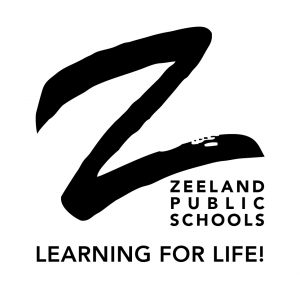 6/15/2020Dear Incoming Kindergarten or Young Fives Family,Your child is getting ready to start Kindergarten or Young Fives in the fall and we are looking forward to working together to support your child’s education! While we typically have an in-person Kindergarten Screening, due to COVID19 we are unable to do that. Instead, we are gathering information from you about your child’s skills and abilities. You know your child best and we want your help to learn about your child before they start school. This year, we will be using two questionnaires, the Ages and Stages Questionnaire (ASQ-3) and the Ages and Stages Questionnaire - Social Emotional (ASQ-SE). The ASQ-3 looks at your child’s skills in communication, gross motor, fine motor, problem solving and social emotional. The ASQ-SE looks more deeply at the social emotional skills of your child.  The process is simple to complete online and only takes about 12 minutes per questionnaire. Prior to completing the screening, you will need a few common household objects from around your home.Ball CrayonScissorsPaperPencilBowlSpoonClothing items with buttons and zippersThe step-by-step process to complete the screening can be found using the link below. If you have any questions please contact Genna Brong at 748-3004 or gbrong@zps.org. Please complete by Tuesday June 23, 2020. These resources and information can be found at www.zps.org to guide you through this process. Step by step instructions for ASQ-3 for completing the screenerASQ-3 Screener link ASQ-3 Parent Guide for referenceWe are looking forward to partnering with you in the education of your child!